Unit 2 Lesson 21: Center Day 4WU Number Talk: Missing Values (Warm up)Student Task StatementFind the missing value mentally.1 Introduce Number Puzzles, Within 10Student Task Statement2 Centers: Choice TimeStudent Task StatementChoose a center.Capture Squares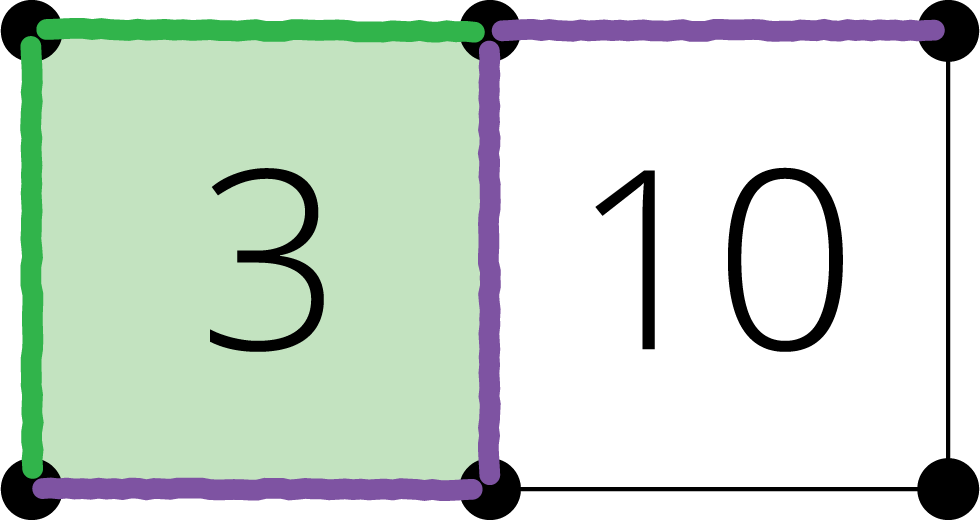 Math Stories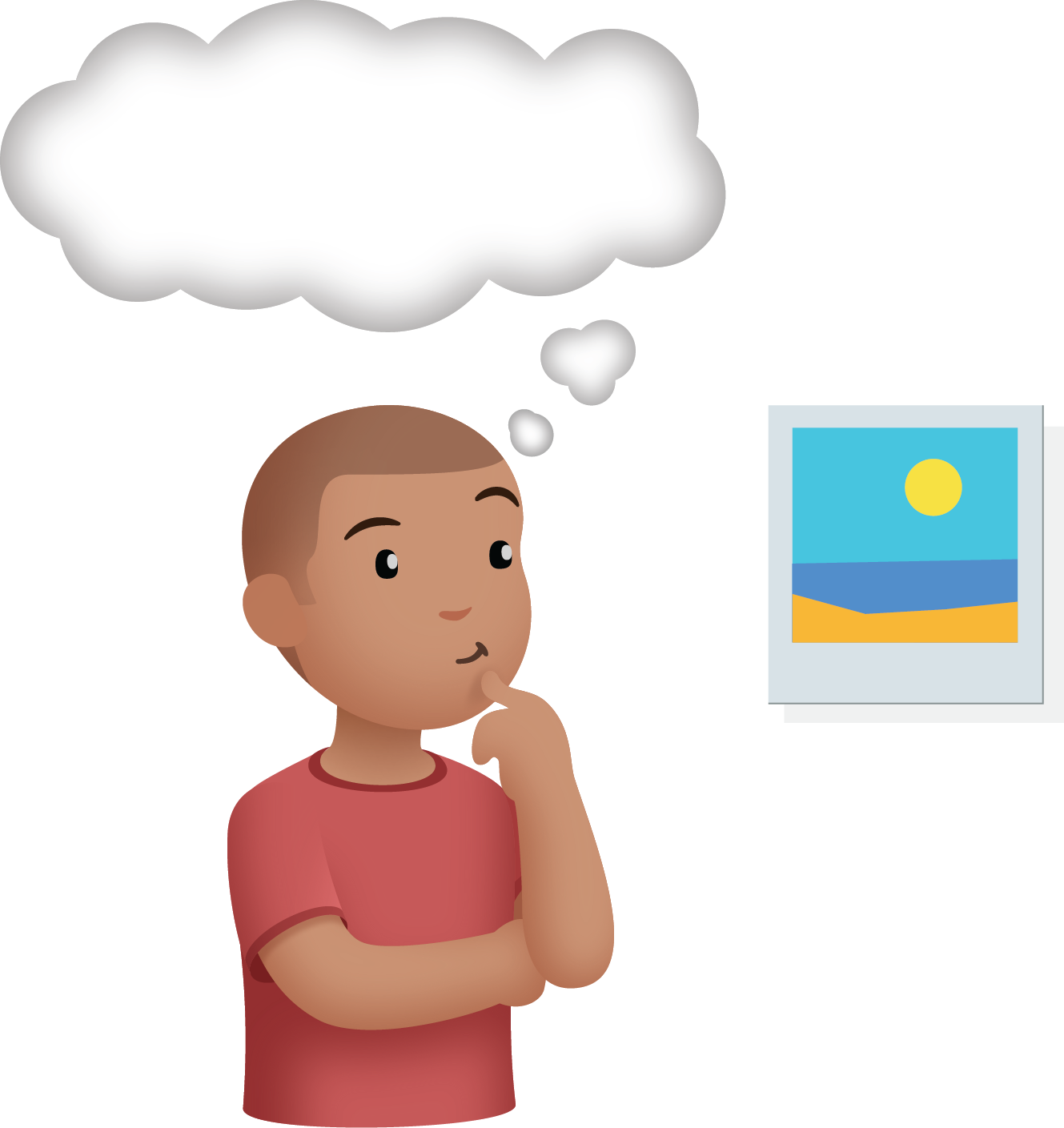 What's Behind My Back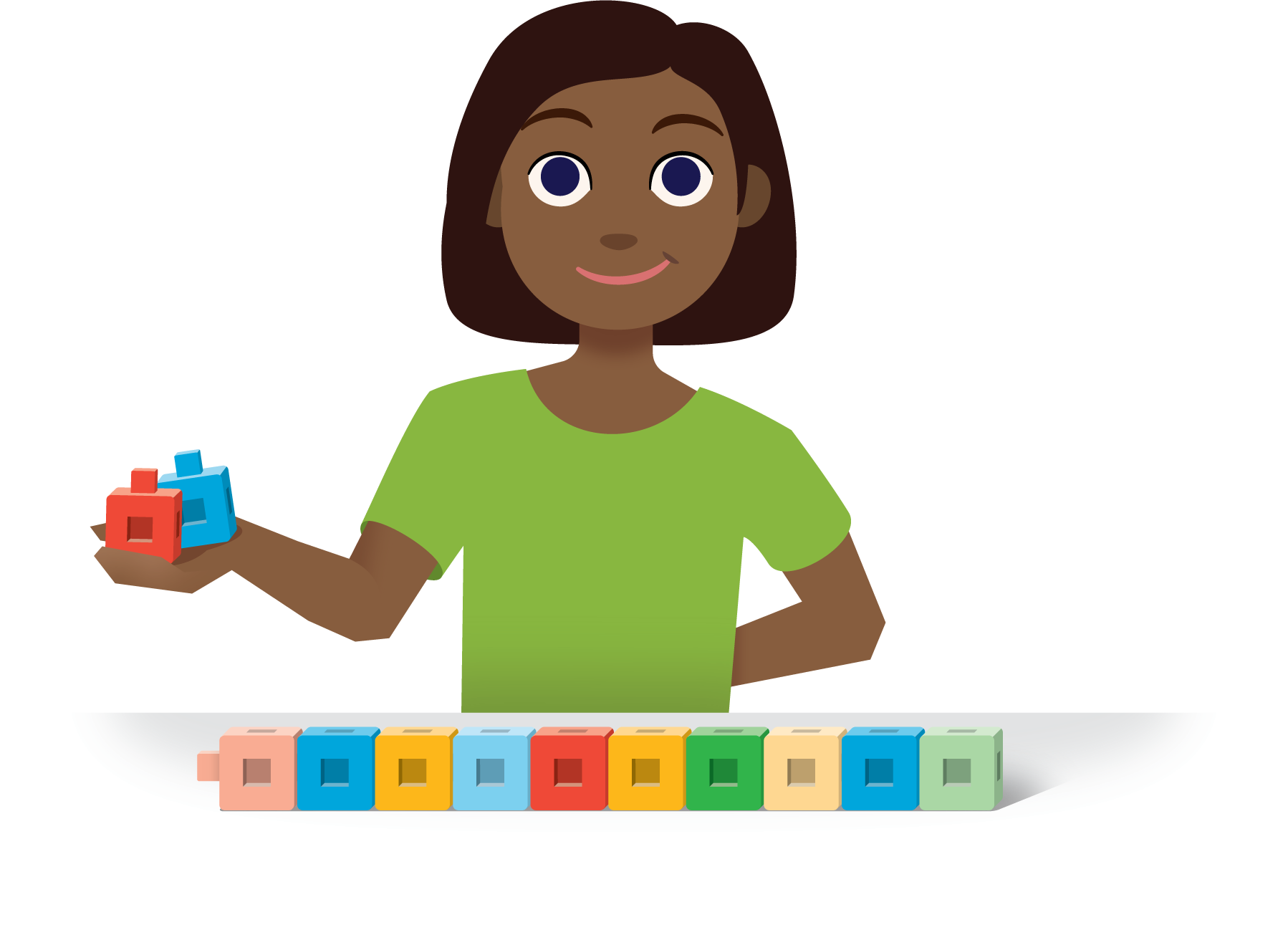 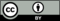 © CC BY 2021 Illustrative Mathematics®